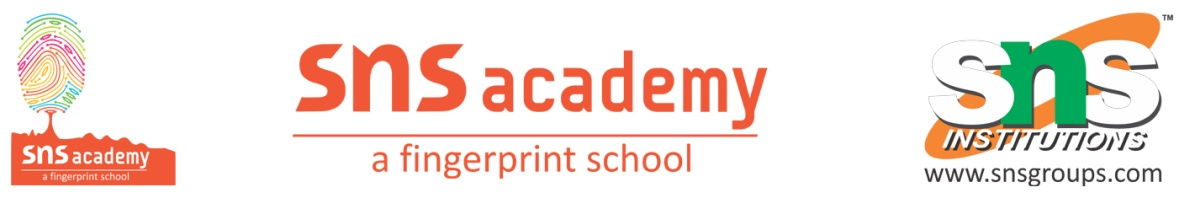 Grade: 3 Subject: EnglishLesson name: Yours, or Mine?Worksheet 3I. Underline the possessive adjectives in each of the given sentences:1. The man used his pen to write the letter.2. The snake raised its hood to scare the children.3. Meena asked her friend to come and play.4. We decorated our house for the festival.5. The teacher told the boys to call their parents.6. You can teach your little sister to write.II. Fill in the blanks with appropriate possessive adjectives:1. That beggar has torn _____________ clothes.2. The horse fell and broke _____________ leg.3. Priya went to school with _____________ sister.4. Manav visited _____________ house for the first time.5. The group of friends carried _____________ water bottles to school.6. This is _____________ book .III. Make sentences using the given possessive adjectives.1. Their-2. My-3. Her-4. Him-5. Your-IV. Combine the two sentences in each case using possessive adjectives:1. Leena was sitting in the room. She was reading a book.2. The kangaroo is an animal. It carries the baby in a pouch.3. You have to do the work. The work should be done by tomorrow.4. I have a big garden. The garden has many flowers.5. John has a bicycle. He likes to ride the bicycle to school.